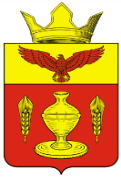 ВОЛГОГРАДСКАЯ ОБЛАСТЬПАЛЛАСОВСКИЙ МУНИЦИПАЛЬНЫЙ РАЙОН
 АДМИНИСТРАЦИЯ ГОНЧАРОВСКОГО  СЕЛЬСКОГО ПОСЕЛЕНИЯП О С Т А Н О В Л Е Н И Е«16»    января   2020 год	                п. Золотари	                                        № 11«О внесении изменений и дополнений в Постановление  № 62 от 09.10.2017 года «Об утверждении Административного регламентапредоставления муниципальной услуги«Предоставление земельных участков,находящихся в муниципальной собственностиГончаровского сельского поселения,в аренду без проведения торгов»(в редакции Постановлений № 25 от 25.07.2018г.,  №34 от 04.09.2018г., №67 от 24.10.2018г., №8 от 14.01.2019г.)        С целью приведения законодательства Гончаровского сельского поселения в соответствии с действующим законодательством, руководствуясь статьей 7 Федерального закона от 06 октября 2003 года № 131-ФЗ «Об общих принципах организации местного самоуправления в Российской Федерации», администрация Гончаровского сельского поселенияПОСТАНОВЛЯЕТ:       1.Внести изменения и дополнения  в постановление администрации Гончаровского сельского поселения № 62 от 09.10.2017 года «Об утверждении Административного регламента предоставления муниципальной услуги «Предоставление земельных участков,находящихся в муниципальной собственности Гончаровского сельского поселения, в аренду без проведения торгов» (в редакции Постановлений № 25 от 25.07.2018г.,  №34 от 04.09.2018г., №67 от 24.10.2018г., №8 от 14.01.2019г.) (далее- постановление):      1.1Абзац 17 пункта 1.2 Регламента изложить в следующей редакции:      «-земельного участка, изъятого для муниципальных нужд в целях комплексного развития территории, иного земельного участка, расположенного в границах территории, в отношении которой принято решение о ее комплексном развитии по инициативе органа местного самоуправления, лицу, заключившему договор о комплексном развитии территории по инициативе органа местного самоуправления по результатам аукциона на право заключения данного договора в соответствии с Градостроительным "кодексом" Российской Федерации (п.п. 13.2 п. 2 ст. 39.6 ЗК РФ);».      1.2 Абзац 18 пункта 1.2 Регламента изложить в следующей редакции:      «-земельного участка для строительства объектов коммунальной, транспортной, социальной инфраструктур лицу, заключившему договор о комплексном развитии территории в соответствии со "статьей 46.9" Градостроительного кодекса Российской Федерации (п.п. 13.3 п. 2 ст. 39.6 ЗК РФ);».      1.3 Пункт 1.2 регламента дополнить  новым абзацем тридцать четвертым следующего содержания:       «-земельного участка лицу, осуществляющему товарную аквакультуру (товарное рыбоводство) на основании договора пользования рыбоводным участком, находящимся в государственной или муниципальной собственности (далее - договор пользования рыбоводным участком), для указанных целей (п.п. 29.1 п. 2 ст. 39.6 ЗК РФ);».      1.4 В пункте 1.2 Регламента абзацы тридцать четвертый- тридцать восьмой считать абзацами тридцать пятым- тридцать девятым соответственно.      1.5 Подпункт 9)  пункта 2.10.2 Регламента- исключить.       1.6 Подпункты 26) -38) пункта 2.11 Регламента – исключить.      2.Контроль  за исполнением настоящего постановления оставляю за собой.      3.Настоящее постановление вступает в силу со дня его официального опубликования (обнародования). Глава Гончаровского  сельского поселения                                                                                  С.Г. Нургазиев    Рег. №  11 /2020г.